Шапошников Яков ФёдоровичРодился 6 ноября 1905 года в с Коноково Успенского района.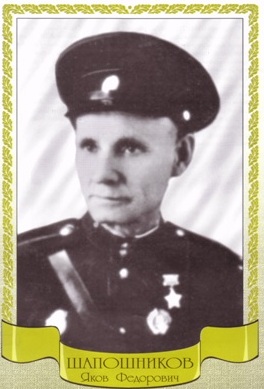 Окончил сельскохозяйственный техникум, работал механиком дорожного отдела  в Северной Осетии.В Красной Армии с декабря 1941 года. В действующей  армии с января 1942 года. Стрелок 4-й гвардейской стрелковой бригады (9 армия, Закавказский фронт).Гвардии рядовой Шапошников в боях за г. Гизель (Пригородный район, северная Осетия) 7 ноября 1942 года в столкновении с шесть танками противника  поджёг два  из  них.  8 ноября с группой бойцов захватил вражески дзот.  9 ноября в бою за село возглавил роту и выполнил поставленную задачу.  Звание Героя Советского Союза присвоено 31 марта 1943 года. В 1944 году окончил автотракторное военное училище. Был командиром авто взвода в Орджоникидзевском  училище связи. С октября 1945 года младший лейтенант  Шапошников – в запасе.Жил и работал в Минеральных Водах. Награждён орденом Ленина, медалями.Умер 25 мая 1982 года. Похоронен в городе  Кисловодске.Именем Героя названа улица в селе  Коноково Успенского  района. В школьных музеях МОУ СОШ № 4 имеются материалы, посвящённые Герою. Постановлением  районного совета ветеранов войны и труда от 27 марта 2009 года за № 5 Шапошников Яков Фёдорович занесён в Книгу Почёта районной ветеранской организации. В дни празднования Дня Победы во всех школах района проводятся Уроки мужества, на которых ветераны  рассказывают молодежи о жизни Героя,   об его личном вкладе в Победу. В 2015году в центральном  парке села Успенского установлена Аллея Героев Советского Союза, где одно из мест занимает Шапошников Яков Фёдорович.